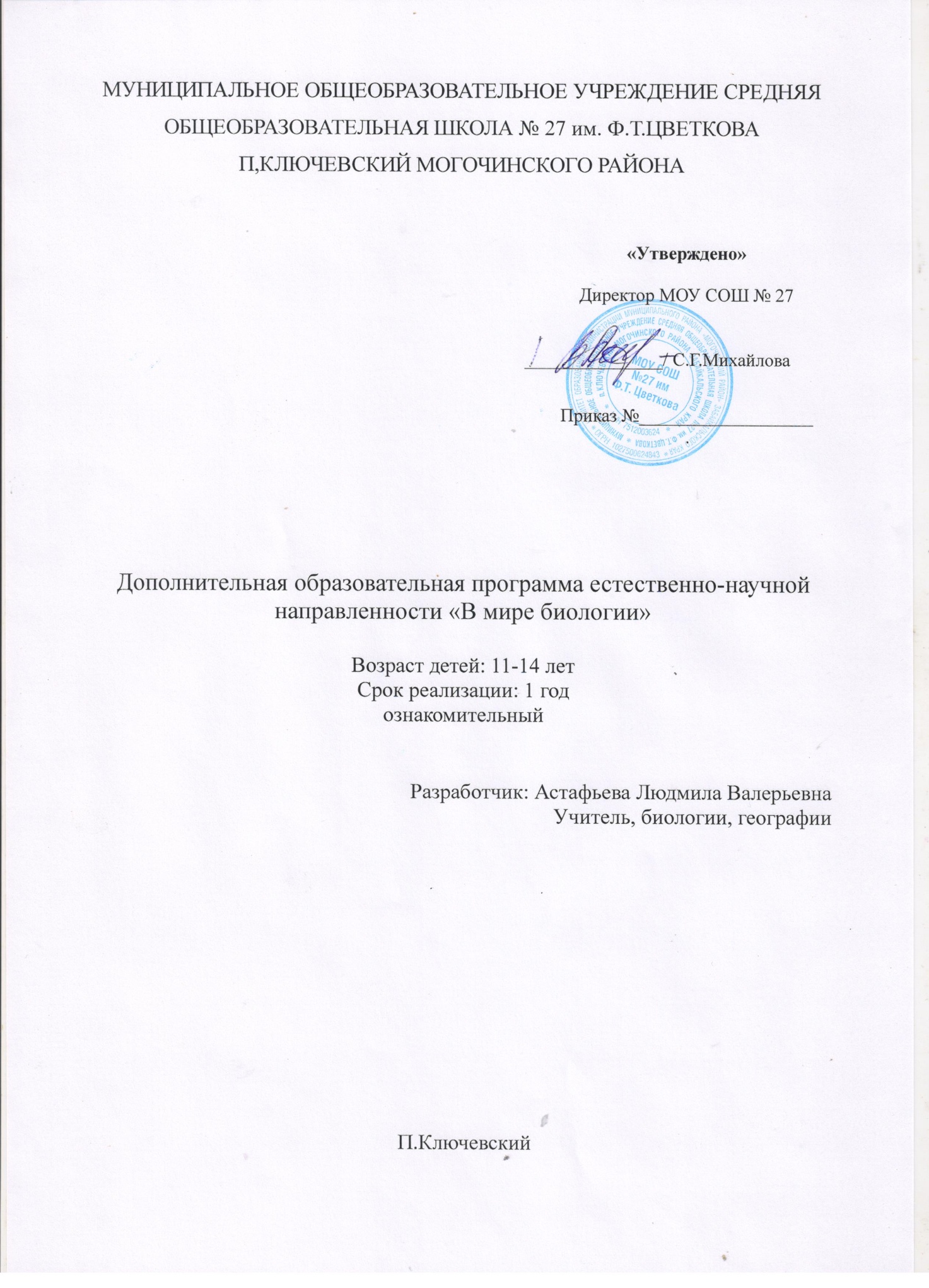 ВВЕДЕНИЕ       Современный учебный процесс направлен не столько на достижение результатов в области предметных знаний, сколько на личностный рост ребенка. Обучение по новым образовательным стандартам предусматривает организацию  деятельности ребенка, которая способствует раскрытию внутреннего потенциала каждого ученика, развитие и поддержание его таланта.      Одним из ключевых требований к биологическому образованию в современных условиях  является овладение учащимися практическими умениями и навыками, проектно – исследовательской деятельностью. Программа «В мире биологии» направлена на формирование у учащихся  интереса к изучению биологии, развитие практических умений, применение полученных знаний на практике, подготовка учащихся к участию в олимпиадном движении.           Реализация данной программы естественнонаучной направленности предусматривает использование оборудования, средств обучения и воспитания  Центра «Точка роста».Раздел 1. Комплекс основных характеристик образования: объем, содержание, планируемые результаты            1.1Пояснительная запискаПрограмма  дополнительного образования «Точка Роста» составлена на основе нормативно-правовой базыНормативно-правовое обеспечение Федеральным Законом от 29.12.2012г. №273-ФЗ «Об образовании в Российской Федерации».Приказ Минпросвещения России от 09.11.2018 № 196 «Об утверждении порядка организации и осуществления образовательной деятельности по дополнительным общеобразовательным программам».Концепцией развития дополнительного образования в РФ, утвержденной распоряжением Правительства РФ от 04.09.2014г. №172, приказом Министерства просвещения РФ от 09.11.2018 г. № 196 «Об утверждении порядка организации и осуществления образовательной деятельности по дополнительным общеобразовательным программам».Стратегией развития воспитания в Российской Федерации на период до 2025 года (утверждена распоряжением Правительства Российской Федерации от 29.05.2015 г. № 996-р).Постановлением Главного государственного санитарного врача РФ от 28.01.2021 № 2 «Об утверждении СанПиН 1.2.3685-21 «Гигиенические нормативы и требования к обеспечению безопасности и (или) безвредности для человека факторов среды обитания».          Программа способствует ознакомлению с организацией коллективного и индивидуального исследования, обучению в действии, позволяет чередовать коллективную и индивидуальную деятельность. Теоретический материал включает в себя вопросы, касающиеся основ проектно-исследовательской деятельности, знакомства со структурой работы.      1.2 Новизна, актуальность и педагогическая целесообразность программы     Актуальность программы. Отличительные особенности программы. Программа направлена на формирование у учащихся стойкой мотивации для изучения биологических наук, расширение знаний по биологии и экологии, формирование осознанного отношения к миру живой природы, развитие интереса к медицинским наукам, повышение образовательного уровня. Программа дает возможность учащимся выбрать свой «биологический путь», и повысить уровень подготовки к экзаменам.        Новизна данной образовательной программы в том, что данная программа  носит развивающий характер, целью которой является формирование поисково-исследовательских, коммуникативных умений школьников, интеллекта учащихся.Занятия  разделены на теоретические и практические. Причём деятельность может носить как групповой, так и индивидуальный характер.Педагогическая целесообразность программы заключается в том, чтобы: способствовать систематизации биологических знаний, полученных во времяобучения в общеобразовательной школе, восполнить пробелы, полученные при изучении предмета биологии, расширить имеющиеся у учащихся программные биологические знания с целью подготовки к экзаменам, к поступлению в учебные заведения, а также к биологическим олимпиадам.     1.3 Цель и задачи дополнительной общеобразовательной программы    Цель: создание условий для успешного освоения учащимися практической составляющей школьной биологии и основ исследовательской деятельности. Задачи: Предметные: Формирование системы научных знаний о системе живой природы и начальных представлений о биологических объектах, процессах, явлениях, закономерностях; Метапредметные:приобретение опыта использования методов биологической науки для проведения несложных биологических экспериментов; развитие умений и навыков проектно – исследовательской деятельности; Личностные:подготовка учащихся к участию в олимпиадном движении; формирование основ экологической грамотности.      При организации образовательного процесса необходимо обратить внимание на следующие аспекты:создание портфолио ученика, позволяющее оценивать его личностный рост;использование личностно-ориентированных технологий (технология развития критического мышления, технология проблемного обучения, технология обучения в сотрудничестве, кейс-технология, метод проектов); организация проектной деятельности школьников и проведение мини-конференций, позволяющих школьникам представить индивидуальные (или групповые) проекты по выбранной теме. 1.4 Особенности возрастной группы детей, которым адресована программа.Данная программа предусмотрена на 15 человек разновозрастной категории  на базе школы.На занятиях учащиеся опираются на полученные знания по биологии, что позволяет быстро и легко овладевать новыми знаниями, правильно и качественно выполнять практические задания.                  1.5 Адресат программы, сроки реализации, направленностьУровень программы – ознакомительный           Выполнение индивидуального задания: самостоятельный выбор тем ребёнком, интересных для изучения. Составление плана работы по изучению темы, написанию работы с опорой на предложенные педагогом варианты. Направленность – Естественнонаучная.Адресат программы: дети в возрасте 11 – 14 лет.      В этом возрасте ребенок оказывается на пороге реальной взрослой жизни. Без достаточной уверенности в себе, принятия себя он не сможет определить свой дальнейший путь.     Центральным же новообразованием периода становится самоопределение, профессиональное и личностное. Создается так называемый жизненный план: старшеклассник решает, кем быть (профессиональное самоопределение) и каким быть в своей будущей жизни (личностное или моральное самоопределение).Еще один момент, связанный с самоопределением, - изменение учебной мотивации. Старшеклассники, ведущую деятельность которых обычно называют учебно-профессиональной, начинают рассматривать учебу как необходимую базу, предпосылку будущей профессиональной деятельности. Их интересуют, главным образом, те предметы, которые им будут нужны в дальнейшем, их снова начинает волновать успеваемость, появляется сознательное отношение к учению                         Сроки реализации программы.Программа рассчитана на 3 года обучения. Продолжительность  одного занятия равно одному академическому часу (45 минут).I год обучения 68 часов. Частота занятий – 2 раза в неделю по 45минут.Форма занятий – групповая. Количество учащихся в группе максимальное – 15, минимальное – 15.Планируемые результаты     Требования к уровню знаний, умений и навыков по окончанию реализации программы: иметь представление об исследовании, проекте, сборе и обработке информации, составлении доклада, публичном выступлении; знать, как выбрать тему исследования, структуру исследования; уметь видеть проблему, выдвигать гипотезы, планировать ход исследования, давать определения понятиям, работать с текстом, делать выводы; уметь работать в группе, прислушиваться к мнению членов группы, отстаивать собственную точку зрения; владеть планированием и постановкой биологического эксперимента.           1.6 Планируемые результатыПланируемые результатыЛичностные результаты: знания основных принципов и правил отношения к живой природе; развитие познавательных интересов, направленных на изучение живой природы; Развитие интеллектуальных умений (доказывать, строить рассуждения, анализировать, сравнивать, делать выводы и другое); эстетического отношения к живым объектам. Метапредметные результаты: овладение составляющими исследовательской и проектной деятельности: умение видеть проблему, ставить вопросы, выдвигать гипотезы, давать определения понятиям, классифицировать, наблюдать, проводить эксперименты, делать выводы и заключения, структурировать материал, объяснять, доказывать, защищать свои идеи; умение работать с разными источниками биологической информации, анализировать и оценивать информацию, преобразовывать информацию из одной формы в другую; умение адекватно использовать речевые средства для дискуссии и аргументации своей позиции, сравнивать разные точки зрения, аргументировать свою точку зрения, отстаивать свою позицию. Предметные результаты: В познавательной (интеллектуальной) сфере:выделение существенных признаков биологических объектов и процессов; классификация — определение принадлежности биологических объектов к определенной систематической группе; объяснение роли биологии в практической деятельности людей; сравнение биологических объектов и процессов, умение делать выводы и умозаключения на основе сравнения; умение работать с определителями, лабораторным оборудованием; овладение методами биологической науки: наблюдение и описание биологических объектов и процессов; постановка биологических экспериментов и объяснение их результатов. 2. В ценностно-ориентационной сфере: знание основных правил поведения в природе; анализ и оценка последствий деятельности человека в природе. 3. В сфере трудовой деятельности: знание и соблюдение правил работы в кабинете биологии; соблюдение правил работы с биологическими приборами и инструментами. 4. В эстетической сфере: овладение умением оценивать с эстетической точки зрения объекты живой природы. Учащиеся будут знать: учащийся умеет понимать процессы, происходящие в окружающем мире на основе собственных наблюдений и естественнонаучного подхода, формулировать научно обоснованные выводы;учащийся владеет навыками анализа информации и представления перед аудиторией результатов своей работы;учащийся демонстрирует  ответственное отношение к природе родного края, природному достоянию своей страны, планеты в целом;учащийся владеет информационным потенциалом о путях построения индивидуальной профессиональной траектории.Учащиеся будут обучены:учащийся владеет лабораторными приборами;демонстрирует некоторые морфометрические и физиологические показатели здоровья школьников;умеет статистически обрабатывать результаты исследований;умеет представлять свои результаты перед аудиторией;умеет работать с научной литературой;умеет оформлять результаты своих исследований в виде тезисов рефератов и статей.Раздел 2. Комплекс организационно-педагогических условий, включающий формы аттестации»Структура программы      При изучении разделов школьники смогут почувствовать себя в роли ученых из разных областей биологии. Ботаника — наука о растениях. Зоология — наука, предметом изучения которой являются представители царства животных. Микология — наука о грибах. Физиология — наука о жизненных процессах. Экология —   наука о взаимодействиях организмов с окружающей средой. Бактериология — наука о бактериях. Орнитология — раздел зоологии, посвященный изучению птиц. Биогеография — наука, которая изучает закономерности географического распространения и распределения организмов. Систематика — научная дисциплина, о классификации живых организмов. Морфология изучает внешнее строение организма. 2.1. Содержание программыСОДЕРЖАНИЕПЕРВЫЙ ГОД ОБУЧЕНИЯПланируемые результаты:Личностные:-  знание основных принципов и правил отношения к живой природе, основ здорового образа жизни и здоровьесберегающих технологий;-  формирование понимания ценности здорового и безопасного образа жизни; -   сформированность познавательных интересов и мотивов, направленных на изучение живой природы; интеллектуальных умений (доказывать, строить рассуждения, анализировать, сравнивать, делать выводы и др.); эстетического отношения к живым объектам.Метапредметные:-   умение организовать свою учебную деятельность: определять цель работы, ставить задачи, планировать — определять последовательность действий и прогнозировать результаты работы. Осуществлять контроль и коррекцию в случае обнаружения отклонений и отличий при сличении результатов с заданным эталоном. Оценка результатов работы — выделение и осознание учащимся того, что уже усвоено и что еще подлежит усвоению, осознание качества и уровня усвоения;- овладение составляющими исследовательской и проектной деятельности, включая умения видеть проблему, ставить вопросы, выдвигать гипотезы, давать определения понятиям, классифицировать, наблюдать, проводить эксперименты, делать выводы и заключения, структурировать материал, объяснять, доказывать, защищать свои идеи;Предметные:-   умение работать с разными источниками информации: текстом учебника, научно-популярной литературой, словарями и справочниками; анализировать и оценивать информацию, преобразовывать ее из одной формы в другую; - умение создавать , применять и преобразовывать знаки и символы, модели  и схемы для решения учебных и познавательных задач- умение работать с разными источниками биологической информации: находить биологическую информацию в тексте учебника, научно-популярной литературе, биологических словарях и справочниках.Учащиеся будут знать: ·         умеет выделять существенные признаки биологических объектов (отличительных признаков живых организмов; клеток и организмов растений, грибов и бактерий;·         умеет объяснять роль биологии в практической деятельности людей; места и роли человека в природе; родства, общности происхождения и эволюции растений и животных (на примере сопоставления отдельных групп); роли различных организмов в жизни человека; значения биологического разнообразия для сохранения биосферы;·         умеет сравнивать биологические объекты и процессы, уметь делать выводы и умозаключения на основе сравнения;·       умеет   выявлять приспособления организмов к среде обитания; типы взаимодействия разных видов в экосистеме; взаимосвязи между особенностями строения клеток, тканей;Учащиеся будут обучены: ·        владеет  правилами работы с биологическими приборами и инструментами (препаровальные иглы, скальпели, лупы, микроскопы).·         умеет сравнивать биологические объекты и процессы, уметь делать выводы и умозаключения на основе сравненияВведение. ( 1 часа) Во введении учащиеся знакомятся с планом работы и техникой безопасности при выполнении лабораторных работ. 1. Из чего состоит растение? (10часов.)Строение растительной клетки.Теория Корень. Виды корней. Ветвление корня. Значение корня. Побег. Строение побега. Строение почек. Видоизменения побеговЛист. Строение кожицы листа. Строение мякоти листа. Значение жилок листа. Выделение растением кислорода. Испарение воды растением. Листопад.Стебель. Строение стебля. Функции стебляЦветок. Строение и значение цветка.Плоды. Строение и значение. Способы распространенияСемя. Строение и состав семянПрактика Лабораторная работа «Строение кожицы лука».Лабораторная работа «Движение цитоплазмы»Лабораторная работа «Определение зоны роста корня»Лабораторная работа «Строение почек»Опыт «Выделение кислорода растением». Опыт «Испарение воды листьями»Практическая работа «Определение возраста ствола по спилу» Лабораторная работа «Передвижение воды и минеральных солей по стеблю» Лабораторная работа «Движение органических веществ по стеблю» Лабораторная работа «Строение семени фасоли» Лабораторная работа «Строение семени пшеницы» Лабораторная работа «Состав семян»Как живет растение? (10 часов)Теория. Как питается растение? Воздушное питание растений. Почвенное питание растений. Удобрения. Виды удобрений. Питание и рост проростков.Как растет растение? Рост корней и побега. Как можно повлиять на рост растения. Воздействие человека на корневые системы культурных растений. Обработка почвы. Полив и осушение почвы. Формирование кроны растений. Прищипка и пикировка. Дышит ли растение? Дыхание корней. Дыхание листьев. Дыхание семян. Как двигается растение? Движение стебля и листьев.Как прорастает семя? Условия прорастания семян. Всхожесть семян. Сроки посева. Глубина заделки семян.Практика. Практическая работа «Образование органических веществ на свету» Практическая работа «Влияние удобрений на рост растения» Практическая работа «Прищипка главного корня» Практическая работа «Развитие боковых побегов»Практическая работа «Влияние фитогормонов на рост и развитие растений»Лабораторная работа «Развитие проростков»Опыт «Значение воздуха для роста и развития корней»Опыт «Дыхание листьев»Опыт «Дыхание семян»Практическая работа «Движение стебля растения» Практическая работа «Движение листьев»Практическая работа «Влияние различных условий на прорастание семян» Практическая работа «Определение всхожести семян»3. Вырасти сам. (3 часа)Теория. Применение полученных знаний на практике. Озеленение школьных клумб. Посадка и уход за растениями.Практика. Практическая работа «Посадка семян в контейнеры и открытый грунт» Практическая работа «Пикирование рассады цветочных культур» Практическая работа «Высадка рассады цветочных культур в открытый грунт» Практическая работа «Уход за цветочными клумбами»4.От микроскопа до микробиологии (10 часов) Теория. Устройство микроскопа. Правила работы с микроскопом. Приготовление препаратов История открытия микроскопа. Ученые исследователи, внесшие вклад в изучение микроорганизмов.  Французский микробиолог Луи Пастер (1822 – 1895г), немецкий ученый Роберт Кох (1843 – 1910г) основоположники современной микробиологии. Основные направления современной микробиологии: генетическая и клеточная инженерия, использование микроорганизмов и продуктов их жизнедеятельности в промышленности, сельском хозяйстве и медицине, добыча нефти и металлов, очистка вод, почв, воздуха от загрязнителей, поддержание и сохранение почвенного плодородия. Устройство микроскопа и правила работы с ним. Правила обращения с лабораторным оборудованием.     Химия и биология. Химический состав живой клетки: неорганические (вода и минеральные соли) и органические (белки, жиры, углеводы, витамины) вещества. Биологическая роль воды в живой клетке. Фотосинтез. Хлорофилл. Биологическое значение жиров, белков, эфирных масел, углеводов и витаминов для жизнедеятельности организмов.     Клетка - единица строения, жизнедеятельности, роста и развития организмов. Многообразие клеток. Строение про - и эукариотической клетки. Деление клетки.   Взаимосвязь строения и функций частей и органоидов клетки - основа ее целостности. Сравнительная характеристика клеток растений, животных, бактерий, грибов. Исследования природы с помощью микроскопа.Виды тканей, отличие растительной ткани от животной, особенности строения и функции тканей.Демонстрации•	Коллекция готовых микропрепаратов.Практика. Практическая работа № 7-16. Устройство микроскопа. Приготовление и изучение микропрепаратов. Правила работы с цифровым микроскопом.Приготовление микропрепаратов клеток кожицы чешуи лука, клеток листа элодеи, плодов томата, шиповника и др.Работа с готовыми препаратами тканей.Творческая мастерская «Создание модели клетки».5. Бактерии (7 ч)Теория. Условия жизни бактерий. Форма и строение бактериальных клеток. Внешние и внутренние структуры. Поведение бактерий. Способы питания. Распространение и значение бактерий. Роль бактерий в биосфере: бактерии гниения – минерализация органических веществ; бактерии почвенные – почвообразование; бактерии азотфиксирующие – обогащение почвы азотом; цианобактерии.Значение бактерий в жизни человека - положительная роль в хозяйственной деятельности: молочнокислые, бактерии брожения; отрицательная – гниение продуктов питания, патогенные бактерии возбудители болезней у человека, животных и растений. Методы борьбы с бактериями. Пастеризация, стерилизация, дезинфекция.Практика. Практическая работа № 17-19. Посев и наблюдение за ростом бактерий. Бактерии зубного налёта.Бактерии картофельной палочки.6. Плесневые грибы (6 ч)Теория. Грибы представители особого царства живой природы. Признаки грибов. Классификация грибов. Особенности плесневых грибов.Значение плесневых грибов. Дрожжи. Строение и роль дрожжей в жизни человека.Практика. Практическая работа № 20-22. Выращивание и исследование плесени. Мукор, Пеницилл.Влияние температуры на рост плесневых и дрожжевых грибов.7. Водоросли (4 ч)Теория. Микроскопические водоросли – группа низших растений. Одноклеточные, многоклеточные и колониальные водоросли. Особенности строения и жизнедеятельности. Значение водорослей в природе и жизни человека.Практика. Практическая работа № 23-24. Изучение одноклеточных водорослей по готовым микропрепаратам препаратам.Водоросли – обитатели аквариума.8. Лаборатория «Биоиндикация» (5 ч)Теория. Биоиндикация окружающей среды. Лихеноиндикация. Итоговое занятие.Практика. Практическая работа № 25-26.Исследование токсичности отходов с помощью овса посевного.9. Рассказы по биологии ( 7часов) Теория. Бионика, ее виды. Нейробионика. Архитектурно-строительная бионика. Биотек. Биомиметика. Биомимикрия. Итоговое занятие.Ученическая конференция. «Выдающиеся биологи». «История биологии».Конкурс сообщений учащихся. «Мое любимое животное». «17 современных технологий, которые люди позаимствовали у природы».Практика. Подготовка и защита творческих отчетов о проведенной исследовательской работе.Данные занятия проводятся в форме конференции или круглого стола (в течение года). Учащиеся выступают с краткими творческими отчетами по изученным проблемам, рассказывают о результатах своих исследований.10. «Лаборатория Левенгука» (5 часов) Теория. Методы научного исследования. Лабораторное оборудование и приборы для научных исследований. История изобретения микроскопа, его устройство и правила работы. Техника приготовления временного микропрепарата. Рисуем по правилам: правила биологического рисунка. Практические лабораторные работы: - Устройство микроскопа - Приготовление и рассматривание микропрепаратов - Зарисовка биологических объектов Проектно-исследовательская деятельность: - Мини – исследование «Микромир» (работа в группах с последующей презентацией). ТЕМАТИЧЕСКОЕ ПЛАНИРОВАНИЕПЕРВЫЙ ГОД ОБУЧЕНИЯМетодическое оборудование: ЦИФРОВАЯ ЛАБОРАТОРИЯ УЧЕНИЧЕСКАЯ (Цифровые датчики электропроводности, рН, положения, температуры, абсолютного давления; цифровой осциллографический датчик; весы электронные учебные 200 г; микроскоп: цифровой или оптический с увеличением от 80 X; набор для изготовления микропрепаратов; микропрепараты (набор); соединительные провода, программное обеспечение, методические указания; комплект сопутствующих элементов для опытов по механике, молекулярной физике, электродинамике, оптике.КОМПЛЕКТ ПОСУДЫ И ОБОРУДОВАНИЯ ДЛЯ УЧЕНИЧЕСКИХ ОПЫТОВ ( Штатив лабораторный химический: Набор чашек Петри, набор инструментов препаровальных, ложка для сжигания веществ, ступка фарфоровая с пестиком, набор банок, склянок, флаконов для хранения твердых реактивов; набор приборок (ПХ-14, ПХ-16); прибор для получения газов; спиртовка и горючее для неё; фильтровальная бумага (50 шт.); колба коническая; палочка стеклянная (с резиновым наконечником); чашечка для выпаривания (выпарительная чашечка); мерный цилиндр (пластиковый); воронка стеклянная (малая); стакан стеклянный (100 мл); газоотводная трубка.КОМПЛЕКТ ВЛАЖНЫХ ПРЕПАРАТОВ ДЕМОНСТРАЦИОННЫЙ ( Влажный препарат "Беззубка"; влажный препарат "Гадюка" влажный препарат "Внутреннее строение брюхоногого моллюска"; влажный препарат "Внутреннее строение крысы"; влажный препарат "Внутреннее строение лягушки"; влажный препарат "Внутреннее строение птицы"; влажный препарат "Внутреннее строение рыбы"; влажный препарат "Карась"; влажный препарат "Корень бобового растения с клубеньками"; влажный препарат "Креветка"; влажный препарат "Нереида"; влажный препарат "Развитие костистой рыбы";  другие. Комплект гербариев демонстрационный (Гербарий "Деревья и кустарники"; гербарий "Дикорастущие растения"; гербарий "Кормовые растения"; гербарий "Культурные растения"; гербарий "Лекарственные растения"; гербарий "Медоносные растения"; гербарий "Морфология растений"; гербарий "Основные группы растений"; гербарий "Растительные сообщества"; гербарий "Сельскохозяйственные растения"; гербарий "Ядовитые растения"; гербарий к курсу основ по общей биологии.)Комплект коллекций демонстрационный (Коллекция "Голосеменные растения" коллекция "Обитатели морского дна"; коллекция "Палеонтологическая"; коллекция "Представители отрядов насекомых" количество насекомых: не менее 4; коллекция "Примеры защитных приспособлений у насекомых"; коллекция "Приспособительные изменения в конечностях насекомых"; коллекция "Развитие насекомых с неполным превращением"; коллекция "Развитие насекомых с полным превращением"; коллекция "Развитие пшеницы")Компьютерное оборудованиеНоутбук; проектор, интерактивная доскаСписок литературы: Биология «Покрытосеменные растения: строение и жизнедеятельность» -6 класс линейный курс В. В. Пасечник, Вертикаль - Москва «Дрофа»-2020гАкимушкин, И. Занимательная биология / Игорь Акимушкин. – СПб.: Амфора, 2015. – 319 с.Анатомический атлас / Под ред. А. И. Бориса. – Минск, 2011. – 256 с.: ил.Анатомия человека. Тело. Как это работает/ под общей редакцией П. Абрахамса: [пер. с англ. А. Анваера]. – М.: АСТ, 2018. 256 с.: ил.Билич, Г. Л. Анатомия и физиология: большой популярный атлас / Г. Л. Билич, Е. Ю. Зигалова. – М.: Издательство «Э», 2017. – 272 с.: ил.Садовниченко, Ю. А. Биология: пошаговая подготовка / Ю.А. Садовниченко. – М.: Эксмо, 2016. – 320 с.Справочник по лекарственным растениям. / Под ред. Задорожного, А. М. – М.: Лесн. пром., 1988. – 415 с.Интернет-ресурсыпо разнымразделамкурса«БИОЛОГИЯ»ЧЕЛОВЕК№Название разделаКоличество часовКоличество часовКоличество часовФормы контроля№Название разделавсеготеорияпрактикаФормы контроляВведение, 11-Лекция1 Из чего состоит растение 1028наблюдения, тестирование, анализ продуктов деятельности обуч2Как живет растение? 1046Устный опрос, самостоятельная работаПрактическая работа.Наблюдение. Сообщения учащихся.3Вырасти сам. 312Лекция, беседа, практическая работа. Наблюдения.4От микроскопа до микробиологии 1028Устный опрос, самостоятельная работаПрактическая работа.Наблюдение. Сообщения учащихся.5  Бактерии 734Лекция, беседа, практическая работа. Наблюдения.6Плесневые грибы 624Лекция, беседа, практическая работа. Наблюдения.7 Водоросли 413Лекция, беседа, практическая работа. Наблюдения.8Лаборатория «Биоиндикация» 514Лекция, беседа, практическая работа. Наблюдения.9Рассказы по биологии725Устный опрос, самостоятельная работаПрактическая работа.Наблюдение. Сообщения учащихся.10Лаборатория Левенгука624Лекция, беседа, практическая работа. Наблюдения.Итого                      682048